附件十二：社會科-公民與社會科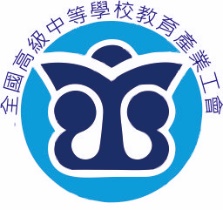 113學年度學科能力測驗考前提醒-公民與社會科新北市立板橋高中林怡君政治部分，近期因為總統大選熱度，總統參選資格(包括政黨推薦和人民聯署)、總統和立委的選罷制度需要特別熟悉，另外我國屬於雙首長制，我國總統、美國總統及去年剛上任的英國國王及英國首相的職權差異。經濟方面，關於後疫情時代，導致物價上漲、部分物資短缺、搶不到演唱會門票及黃牛現象等，該如何用經濟學原理去理解，包括對GDP的影響及供需圖如何繪製也應該多注意。法律部分，國民法官上路、民法18歲成年生效、避免行人地獄加重罰則、詐欺案頻傳的犯罪追訴等，修法後的從舊從輕需要特別留意，憲法訴訟案則要特別關於法律原理原則。文化部分，關於原住民、移工、新住民以及性別等不平等議題，也須多關注，了解何謂形式平等與實質平等。準備學測階段，有部分考生會將Instagram等社群軟體刪除，以讓自己專心。其實如果自制力足夠的話，Instagram有許多優質粉絲頁值得追蹤學習，譬如法律白話文、報導者、轉角國際、政經八百、公民不下課等，尤其政經八百每周分別提供短短3則國際上的政治和經濟新聞，讓自己快速吸收並能與課本學測範圍結合。如果不習慣用手機接收新聞也沒關係，重點是要能判斷新聞內容而不是單純考新聞內容。譬如政經八百於12/01發表一則「日本在野力量持續分裂，前外相前原誠司宣布另組新黨」要能去判讀日本屬於內閣制國家，成立新黨目的與參與國會大選有關，以及必須先有議員身分才能兼任外相一職。